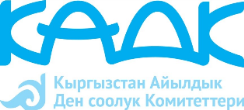 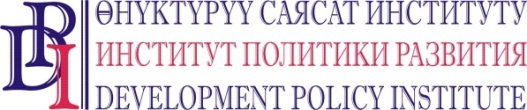 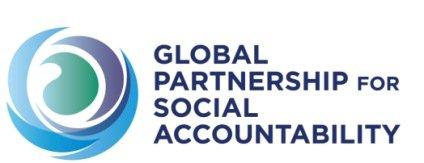 Проект «Голос Сельских комитетов здоровья и социальная подотчетность органов местного самоуправления по детерминантам здоровья сельских сообществ Кыргызской Республики».Программа конференции«Взаимодействие органов местного самоуправления и местного сообщества: перспективы развития»Дата мероприятия: 28 сентября 2017 г.Место проведения: гостиница «City Hotel Bishkek», ул. Байтик-Баатыра 34/1                                                            По всем интересующим Вас вопросам просьба обращаться к координаторам мероприятия по телефонам: (0312) 97-65-30 (31, 32). Факс: (0312) 97-65-29.Турганбаев Кулубек, специалист Проекта «Голос СКЗ». Тел. (0773) 415 455, эл.почта: KTurganbaev@dpi.kgКеримова Жылдыз, специалист Проекта «Голос СКЗ». Тел. (0555) 432 660, эл. почта: JKerimova@dpi.kgВремяМероприятие 09:30 - 10:00Регистрация участников 10:00 - 10:20Приветственное словоДобрецова Надежда, Председатель правления ИПРТоктогонова Венера, Исполнительный директор КАДКДжунушалиева Айнура, Менеджер проекта «Голос СКЗ»10:20 - 10:40«Взаимодействие Сельских комитетов здоровья с органами местного самоуправления как стимул для местного развития»Джунушалиева Айнура, Менеджер проекта «Голос СКЗ»10:40 - 10:50«Взаимодействие ОМСУ с сообществом на примере Савайского айылного аймака»Сайпидинов Мунарбек, Глава Савайского АА, Кара-Суйский р-н10:50 - 11:00«Взаимодействие ОМСУ с сообществом на примере Онбир-Жылгинского айлного аймака»Сыдыков Иличбек, Глава Онбир-Жылгинского АА, Чуйский р-н11:00 - 11:20Кофе – брейк12:00 - 12:15Сессия вопросы – ответы 11:20 - 11:30«Взаимодействие ОМСУ с сообществом на примере Ак-Чийского айылного аймака»Султанбаева Элмира,  Председатель АК Ак-Чийского АА, Ак-Суйский р-н.11:30 - 11:40«Совместные результаты работы ОМСУ, СКЗ и сообщества Грозденского АА»Койчубекова Кульжакул, Председатель СКЗ с.Гроздь, Грозденского АА, Аламудунский р-н11:40 – 12:00«Трудности и препятствия развитию взаимодействия местного сообщества и ОМСУ»Джунушалиева Айнура, Менеджер проекта «Голос СКЗ»12:00 - 12:15Сессия вопросы – ответы 12:15 - 12:40«Национальная сеть СКЗ: проблемы и приоритеты развития» Токтогонова Венера, Исполнительный директор КАДК12:40 - 13:00Сессия вопросы – ответы Итоги мероприятия. Завершение13:00 - 14:00Обед